15.1	النظر في تحديد نطاقات تردد لكي تستخدمها الإدارات من أجل التطبيقات للخدمتين البرية المتنقلة والثابتة العاملة في مدى التردد GHz 450-275 وفقاً للقرار 767 (WRC-15)؛مقدمةاتفق أعضاء جماعة آسيا والمحيط الهادئ للاتصالات على وضع حاشية جديدة تحمل الرقم X115.5 من لوائح الراديو من أجل تحديد نطاقات تردد لكي تستخدمها الإدارات من أجل تطبيقات الخدمتين البرية المتنقلة والثابتة العاملة في مدى التردد 450-275 GHz. ويبين التقرير ITU-R SM.2450-0 إمكانية التقاسم بين تطبيقات الخدمة الثابتة/ الخدمة المتنقلة البرية وخدمة استكشاف الأرض الساتلية (المنفعلة)/ خدمة علم الفلك الراديوي في النطاقات المعينة GHz 296-275) وGHz 313-306 وGHz 330-320 و450-356 (GHz. وبالنسبة لنطاقات التردد الأخرى، أظهرت الدراسات الحالية عدم إمكانية التقاسم بين تطبيقات الخدمة الثابتة/الخدمة المتنقلة البرية وتطبيقات خدمة استكشاف الأرض الساتلية (المنفعلة)/خدمة علم الفلك الراديوي. ونظراً إلى استمرار تكنولوجيا التيراهيرتز في التطور وتوقع قيام تطبيقات جديدة باستخدام بعض أجزاء النطاق 450-275 في المستقبل، ينبغي ألا يتسبب التحديد من أجل تنفيذ تطبيقات الخدمة الثابتة/الخدمة المتنقلة البرية في مدى التردد هذا في قيود على استخدام التطبيقات الجديدة في المستقبل.المقترحاتالمـادة 5توزيع نطاقات الترددالقسم IV - جدول توزيع نطاقات التردد
(انظر الرقم 1.2)MOD	ACP/24A15/1GHz 3 000-248الأسباب:	اتفق أعضاء جماعة آسيا والمحيط الهادئ للاتصالات على وضع حاشية جديدة تحمل الرقم X115.5 من لوائح الراديو من أجل تحديد نطاقات تردد تستخدمها الإدارات من أجل تطبيقات الخدمتين البرية المتنقلة والثابتة العاملة في مدى التردد 450-275 GHz.ADD	ACP/24A15/25.X115	تحدد نطاقات التردد التالية لكي تستخدمها الإدارات من أجل تنفيذ التطبيقات التالية في الخدمات النشيطة:-	تطبيقات الخدمة المتنقلة البرية: GHz 296-275، وGHz 313-306، وGHz 330-320، وGHz 450-356؛-	تطبيقات الخدمة الثابتة: GHz 296-275، وGHz 313-306، وGHz 330-320، وGHz 450-356.	ولا ينشئ التحديد المذكور أعلاه من أجل التنفيذ أولوية على التطبيقات الأخرى في خدمات الراديو في مدى التردد GHz 450-275.	وتحث الإدارات التي ترغب في إتاحة نطاقات التردد المذكورة أعلاه لأغراض تطبيقات الخدمة المتنقلة البرية و/أو الخدمة الثابتة على اتخاذ كل التدابير الممكنة عملياً لحماية الخدمات المنفعلة المشغَلة وفق الرقم 565.5، إلى حين وضع جدول توزيع نطاقات التردد في مدى التردد GHz 1 000-275. وبالنظر إلى حماية خدمة استكشاف الأرض الساتلية (المنفعلة)، فإن النطاقات GHz 306-296 وGHz 320-313 وGHz 356-330 لا ينبغي استعمالها للخدمة المتنقلة البرية والخدمة الثابتة.	وفي نطاقات التردد GHz 296-275 وGHz 313-306 وGHz 323-318 وGHz 333-327 وGHz 424-388، ينبغي تنفيذ تخفيف (مثل مسافات الفصل الدنيا و/أو زوايا التجنب) الاقتضاء لضمان حماية مواقع الفلك الراديوي من تطبيقات الخدمة المتنقلة البرية و/أو الخدمة الثابتة، وذلك على أساس كل حالة على حدة.  (WRC-19)الأسباب:	يبين التقرير ITU-R SM.2450-0 إمكانية التقاسم بين تطبيقات الخدمة الثابتة/ الخدمة المتنقلة البرية وخدمة استكشاف الأرض الساتلية (المنفعلة)/خدمة علم الفلك الراديوي في النطاقات المعينة GHz 296-275) وGHz 313-306 وGHz 330-320 وGHz 450-356). وبالنسبة لنطاقات التردد الأخرى، أظهرت الدراسات الحالية عدم جدوى التقاسم بين تطبيقات الخدمة الثابتة/الخدمة المتنقلة البرية وتطبيقات خدمة استكشاف الأرض الساتلية (المنفعلة)/خدمة علم الفلك الراديوي. ونظرا إلى استمرار تكنولوجيا التيراهيرتز في التطور وتوقع قيام تطبيقات جديدة باستخدام بعض أجزاء النطاق GHz 450-275 في المستقبل، ينبغي ألا يتسبب التحديد من أجل تنفيذ تطبيقات الخدمة الثابتة/الخدمة المتنقلة البرية في مدى التردد هذا في قيود على استخدام التطبيقات الجديدة في المستقبل.NOC	ACP/24A15/3565.5	تحدد نطاقات التردد التالية في المدى GHz 1 000-275 لاستعمال الإدارات لأغراض تطبيقات الخدمات المنفعلة:		-	خدمة الفلك الراديوي: GHz 323-275 وGHz 371-327 وGHz 424-388 وGHz 442-426 وGHz 510-453 وGHz 711-623 وGHz 909-795 وGHz 945-926؛		-	خدمة استكشاف الأرض الساتلية (المنفعلة) وخدمة الأبحاث الفضائية (المنفعلة): GHz 286-275 وGHz 306-296 وGHz 356-313 وGHz 365-361 وGHz 392-369 وGHz 399-397 وGHz 411-409 وGHz 434-416 وGHz 467-439 وGHz 502-477 وGHz 527-523 وGHz 581-538 وGHz 630-611 وGHz 654-634 وGHz 692-657 وGHz 718-713 وGHz 733-729 وGHz 754-750 وGHz 776-771 وGHz 846-823 وGHz 854-850 وGHz 862-857 وGHz 882-866 وGHz 928-905 وGHz 956-951 وGHz 973-968 وGHz 990-985.		ولا يحول استعمال المدى GHz 1 000-275 من جانب الخدمات المنفعلة دون استعمال هذا المدى من جانب الخدمات النشيطة. وتحث الإدارات التي ترغب في إتاحة الترددات في المدى GHz 1 000-275 لأغراض تطبيقات الخدمات النشيطة على اتخاذ كل التدابير الممكنة عملياً لحماية هذه الخدمات المنفعلة من التداخلات الضارة، إلى حين وضع جدول توزيعات نطاقات التردد في المدى الترددي GHz 1 000-275 المذكور أعلاه.		ويجوز للخدمات النشيطة والمنفعلة على السواء أن تستخدم جميع الترددات في المدى GHz 3 000-1 000. (WRC-12)    الأسباب:	لا ضرورة لتعديل الرقم 565.5 من لوائح الراديو لأن إضافة الخدمة الثابتة والخدمة المتنقلة البرية إلى مدى التردد GHz 450-275 يمكن تحقيقه من خلال إضافة حاشية جديدة تحدد نطاقات التردد من أجل استعمال تطبيقات الخدمتين المتنقلة البرية/الثابتة التي تتجاوز الاحتياجات من الطيف.SUP	ACP/24A15/4#49832القرار 767 (WRC-15)إجراء دراسات بهدف تحديد ترددات كي تستعملها الإدارات
لتطبيقات الخدمتين المتنقلة البرية والثابتة العاملة في مدى التردد GHz 450-275الأسباب:	لن يكون مطلوبا بعد المؤتمر العالمي للاتصالات الراديوية لعام 2019___________المؤتمر العالمي للاتصالات الراديوية (WRC-19)
شرم الشيخ، مصر، 28 أكتوبر - 22 نوفمبر 2019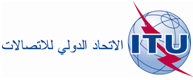 الجلسة العامةالإضافة 15
24-A للوثيقة23 سبتمبر 2019الأصل: بالإنكليزيةمقترحـات مشتركـة مقدمة من جماعة آسيا والمحيط الهادئ للاتصالاتمقترحـات مشتركـة مقدمة من جماعة آسيا والمحيط الهادئ للاتصالاتمقترحات بشأن أعمال المؤتمرمقترحات بشأن أعمال المؤتمربند جدول الأعمال 15.1بند جدول الأعمال 15.1التوزيع على الخدماتالتوزيع على الخدماتالتوزيع على الخدماتالإقليم 1الإقليم 2الإقليم 3250-248	هواة			هواة ساتلية			فلك راديوي			149.5250-248	هواة			هواة ساتلية			فلك راديوي			149.5250-248	هواة			هواة ساتلية			فلك راديوي			149.5252-250	استكشاف الأرض الساتلية (منفعلة)			فلك راديوي			أبحاث فضائية (منفعلة)			340.5  563A.5252-250	استكشاف الأرض الساتلية (منفعلة)			فلك راديوي			أبحاث فضائية (منفعلة)			340.5  563A.5252-250	استكشاف الأرض الساتلية (منفعلة)			فلك راديوي			أبحاث فضائية (منفعلة)			340.5  563A.5265-252	ثابتة			متنقلة			متنقلة ساتلية (أرض-فضاء)			فلك راديوي			ملاحة راديوية			ملاحة راديوية ساتلية			149.5  554.5265-252	ثابتة			متنقلة			متنقلة ساتلية (أرض-فضاء)			فلك راديوي			ملاحة راديوية			ملاحة راديوية ساتلية			149.5  554.5265-252	ثابتة			متنقلة			متنقلة ساتلية (أرض-فضاء)			فلك راديوي			ملاحة راديوية			ملاحة راديوية ساتلية			149.5  554.5275-265	ثابتة			ثابتة ساتلية (أرض-فضاء)			متنقلة			فلك راديوي			149.5  563A.5275-265	ثابتة			ثابتة ساتلية (أرض-فضاء)			متنقلة			فلك راديوي			149.5  563A.5275-265	ثابتة			ثابتة ساتلية (أرض-فضاء)			متنقلة			فلك راديوي			149.5  563A.5 000-275	(غير موزع)   565.5 000-275	(غير موزع)   565.5 000-275	(غير موزع)   565.5